MORAY COUNCIL (A941 DUFFTOWN TO RHYNIE ROAD (AT BLACKWATER BRIDGE) TEMPORARY ROAD CLOSURE) ORDER, 2022The Moray Council in exercise of the powers conferred upon it by Section 14(1) of the Road Traffic Regulation Act 1984 (as amended) and of all other enabling powers hereby makes the following Order:This Order may be cited as “Moray Council (A941 Dufftown to Rhynie road (At Blackwater Bridge) Temporary Road Closure) Order, 2022.The effect of this Order, which will come into operation from 26/09/2022 until 04/12/2022 will be to temporarily close the A941 Dufftown to Rhynie road at the Blackwater Bridge.The temporary restriction has been imposed to allow repair and maintenance work to the bridge.A signed diversion route will be available via A941 >> A97 >> A96 >> A920 >> A941.Given under the seal of Moray Council on 1 September 2022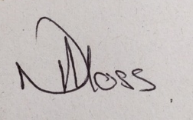 ______________________________Head of Environmental and Commercial Services